МБДОУ д/с №22 п. СтодолищеИгра – викторина для родителей«Путешествие по тропинкам Древней Руси»Воспитатель:Семикина М.А.2017 год.Перед началом мероприятия предлагается разделиться на две команды. В течении мероприятия команды зарабатывают за правильные ответы (задания) фишки, по которым в конце мероприятия будет известна команда победителей.Задание № 1. Разминка1. Для чего нужна считалка в игре? (чтобы выбрать водящего)                         2. В каких видах деятельности используются русские народные игры? (в организации праздников, утренников, развлечений, прогулок)                                3. Какие физические качества воспитываются в русских народных играх? (смелость, ловкость, выносливость)                                                                             4. Назовите несколько русских народных игр («У медведя во бору», «Мороз-красный нос», «Ловишки»,  «Жмурки», «Городки», «Казаки-разбойники», «Прятки», «Ручеек», «Колечко», «День-ночь»  и др.)5. Назовите  игрушки  наших предков (свистульки, куклы из соломы, куклы-обереги, тряпичные куклы, деревянные игрушки)                                    6. Назовите жанры фольклора (русские народные сказки, песни, пословицы, поговорки, прибаутки, заклички, пестушки, потешки, считалки, скороговорки, загадки)Далее хочется остановиться на одном из жанров фольклора – пословицах. Что такое пословица?  (это своеобразные притчи, уложенные в формат коротенького афоризма поучительные истории). Пословицы выражают народный ум и опыт, накопленный многими веками. По пословицам можно судить о ценностях того или иного народа, также в них отображается самые разные стороны жизни людей. Пословицы никуда не записывались, а передавались из уст в уста, поэтому их главной особенностью является лаконичность и точность передаваемой информации. И сейчас мы с вами поиграем в игру.Задание № 2. Игра «Собери пословицу»
 (Составить пословицу по карточкам, которые разрезаны  на слоги.)Конверт №1 (для первой команды)1)  ПОД  ЛЕ  ЖА ЧИЙ  КА  МЕ  НЬ  ВО  ДА  НЕ  ТЕ  ЧЁТ2)  КОН  ЧИЛ  ДЕ ЛО ГУ  ЛЯЙ СМЕ  ЛО 3)  ЖАР  КОС  ТЕЙ  НЕ ЛО МИТ	Конверт №2 (для второй команды)1)  ШИ  ЛО  В  МЕШ  КЕ  НЕ УТА ИШЬ2)  НЕТ   МИ   ЛЕЕ   ДРУЖ   КА   ЧЕМ   РОД   НАЯ  МА  ТУ  ШКА3) ДОБ  РОЕ СЛО  ВО  И  КОШ  КЕ  ПРИ  ЯТ  НОЗадание № 3. Инсценирование потешек Каждой команде проинсценировать потешку:Сорока, сорокаСорока, сорока,                                                                             - Ладушки – ладушки
Сорока-белобока.                                                                              -Ладушки, ладушки!
Кашку варила,                                                                                    -Где были?
Деток кормила.                                                                               - У бабушки!
На порог скакала,                                                                           - Что ели?
Гостей созывала.                                                                            - Кашку!
Гости услыхали,                                                                             - Что пили?
Быть обещали.                                                                                  - Бражку!
Гости на двор,                                                                                  Кашка масленька,
Кашицу на стол.                                                                              Бражка сладенька,
Этому дала,                                                                                      Бабушка добренька.
Этому дала,                                                                                      Попили-поели,
Этому дала,                                                                                      Домой полетели,
Этому дала,                                                                                        На головку сели,
А этому не дала!                                                                               Ладушки запели!
Он по воду не ходил, 
Дрова не рубил,
Печки не топил, 
Каши не варил.Задание № 5. Разгадывание кроссвордовКроссворд  «Русская изба» Цель: выявление уровня знаний и представлений детей о внутреннем устройстве жилых помещений и быте древних славян.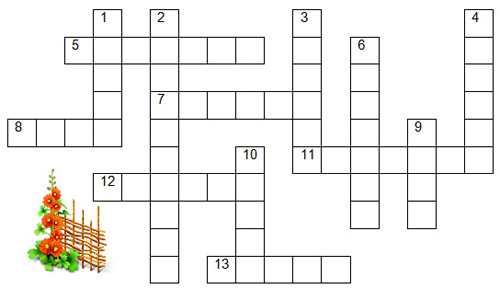 По горизонтали:5. Ограда для двора в старину. (Плетень.)
7. Тонкая длинная щепка из сухого дерева, зажигаемая для освещения дома. (Лучина.)
8. Предмет в каждом доме, служащий для отопления и приготовления пищи. (Печь.)
11. Керамическая плитка для облицовки стен и печей. (Изразец.)
12. Большой ящик для хранения вещей с крышкой и с замком. (Сундук.)
13. Предмет обстановки, на котором и сидели, и спали. (Лавка.) По вертикали:1. Помещение в избе – комната. (Клеть.)
2. Название скатерти в старину. (Столешница.)
3. Настил из досок для сна в избе под потолком между печкой и противоположной ей стеной. (Полати.)
4. Подставка для лучины. (Светец.)
6. Как в старину называлась кухня. (Поварня.)
9. Деревянный крестьянский дом. (Изба.)
10. Предмет, который висел в каждом доме в красном углу. (Икона.)Кроссворд  «По одежке встречают»Цель: выявление уровня знаний и представлений детей о видах одежды, обуви и головных уборов, существовавших на территории Древней Руси.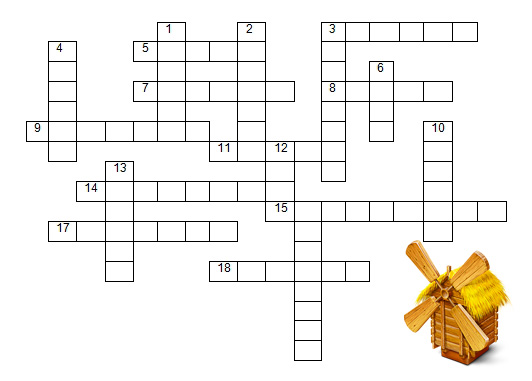 По горизонтали:3. Мужская остроконечная шапка. (Колпак.)
5. Как раньше назывались брюки. (Порты.)
7. Доходившая до пят одежда с длинными, очень широкими рукавами (в названии есть созвучие с одним из времен года). (Летник.)
8. Портянки – обмотки под сапоги и лапти. (Онучи.)
9. Женская одежда без рукавов. (Сарафан.)
11. Обувь, плетенная из лыка липы. (Лапти.)
14. Короткая, чуть ниже талии, и очень широкая сборчатая женская одежда на лямках. (Душегрея.)
15. Головной убор бояр. (Столбунец.)
17. Мужская верхняя парадная одежда, которую носили внакидку, на «опаш», застегивавшаяся сверху донизу на пуговицы. (Опашень.)
18. Кожаная обувь. (Сапоги.)По вертикали:1.  Женская юбка в старину. (Понева.)
2.  Традиционное украшение на одежде. (Вышивка.)
3. Женский головной убор. (Кокошник.)
4. Мужское нарядное пальто. (Кафтан.)
6. Зимняя верхняя одежда, которую носили и мужчины, и женщины. (Шуба.)
10. Обувь из кожи, наподобие тапочек. (Поршни.)
12. Деталь одежды, оберег, обязательный для всех – от новорожденного до старика. (Пояс.)
13. Основной вид одежды мужчин, женщин и детей в древности. (Рубаха.)
16. Женская одежда, которая грела не только душу. (Телогрея.)Задание № 6. Вопросы по русским народным сказкамПонять тонкости человеческих взаимоотношений не всегда просто даже взрослым. Но для детей есть сказки, в которых добро всегда побеждает зло, и отличить одно от другого помогают детям сказочные герои.1 вопрос – В какой сказке чрезмерное любопытство героя было причиной его постоянного выкрадывания?Ответ: «Петушок-золотой гребешок» 2 вопрос – В какой сказке поведение матери по отношению к своим детям можно назвать безответственным?Ответ: «Волк и семеро козлят» 3 вопрос – Какое животное – самый популярный герой в русском «животном эпосе»?Ответ: Лиса, почти 70 сказочных сюжетов 4 вопрос – Назовите сказки, в которых детей учат нравственным ценностям.Ответ: «Теремок» - дружба; «Репка» - трудолюбие; «Кот, петух и лиса» - дружба, взаимовыручка и др.5 вопрос – Кто из известных педагогов назвал сказки «первыми и блестящими попытками русской народной педагогики»?Ответ: К. Д. Ушинский6 вопрос - Каким ласковым словом очень часто называют своих отцов герои русских сказок? Ответ: Батюшка.7 вопрос - Что устраивают в русских сказках знатные люди в честь свадьбы или победы над врагом? Ответ: Пир. 8 вопрос - Какое самое популярное число в русских народных сказках? Ответ: Три.9 вопрос - С помощью какого предмета можно убить самого страшного героя русских сказок? Ответ: Игла.Задание № 7. Тест «Народные промыслы» (с выбором одного правильного ответа)Вопросы к тесту:
1. Из чего делают гжельскую посуду?
А. глина
Б. дерево
В. Бумага
2. Основные узоры хохломской росписи.
А. звери, птицы
Б. растительные узоры, травка, ягоды
В. геометрические узоры
3.Краски гжели с каким временем года можем сравнить?
А. осень
Б. зима
В. Весна
4.Первая дымковская игрушка.
А. кукла
Б. свистулька
В. лошадка
5.Роспись по дереву золотым, красным, чёрным цветом.
А. промысел жостово
Б. промысел гжель
В. промысел хохлома 
6.Основа Городецкого цветка. 
А. круг
Б. овал
В. Завиток
7.Какие цвета любят использовать в работе дымковские мастера?
А. красно-алый, малиновый, темно-синий, золотисто-желтый, фиолетовый, черный
Б. белый, голубой, синий
В. золотой, красный, чёрный
8.Родина дымковской игрушки.
А. Нижегородская область с. Хохлома
Б. Кировская область с. Дымково
В. Московская область с. Гжель
9.Роспись в сине-голубых тонах.
А. хохлома
Б. жостово
В. гжель
10.Как называется фабрика, на которой расписывают подносы?
А. Жостовский металлоподнос
Б. ЗАО Фабрика «Городецкая роспись»
В. Фабрика "Гжель"
11. В современном производстве при лужении хохломской посуды используют:
А. олово
Б. серебро
В. алюминиевый порошок
12. Элемент росписи дымковской игрушки.
А. геометрические узоры
Б. звери, птицы
В.. растительные узоры, травка, ягоды
13. Из чего делали дымковскую игрушку?
А. солома
Б. глина
В. дерево 
14.Из чего делают жостовские подносы? 
А. железо
Б. дерево
В. фарфор
15. Этапы городецкой росписи включали:
А подмалёвок, оттенёвку, разживку
Б подмалёвок, моделировку, оживку
В подмалёвок, тенёвку, разбел, бликовку, чертёжку
Ключ к тесту:
1 А; 2 Б; 3 Б; 4 Б; 5 В; 6 А; 7 А; 8 Б; 9 В; 10 А; 11 В; 12 А; 13 Б; 14 А; 15 А.Задание № 8. Вопросы на тему «Русская кухня»Без какого блюда невозможен обед на Руси? (Хлеб)Назовите самое главное угощение во время древнерусского праздника Масленицы (Блины)Как назывался распространённый на Руси тёплый напиток из трав, ягод, плодов с мёдом? (Сбитень)Что такое кулебяка? (Пирог с рыбой)Какое блюдо солят трижды? (Пельмени – соль кладут в тесто, в начинку и при варке).До революции насчитывалось в России до 300 его наименований, а каждый россиянин в среднем выпивал 200 л. в год. О чем идет речь? (О квасе).Слово «суп» появилось в России в эпоху Петра I. А как первоначально называли жидкие блюда на Руси? (Хлебово, варево, похлебка, уха).Когда к столу в России стали подавать винегреты? (XIX - нач. XX вв.)Какой овощ на Руси до появления картофеля считался «вторым хлебом»? (Репа).Кашу из какой крупы на Руси называл черной? (Из гречки)Какую крупу российские солдаты прозвали «шрапнелью»? (Перловую).А. С. Пушкин дал попу прозвище «толоконный лоб». А что на Руси называлось толокном? (Овсяная крупа особого приготовления).Когда в России стали пользоваться вилками? (При Петре I)Какие продукты на Руси дарили, чтобы пожелать здоровья и богатства? (Хлеб – здоровье, соль – богатство)Чем был персонаж известной русской сказки «Колобок»? (Пряником).Задание № 10 «Угадай сказку»- Попробуем угадать,  что это за сказка? Кто-то за кого-то ухватился цепко, ох, никак не вытянуть, ох, засела крепко. Но ещё помощники скоро прибегут. Победит упрямицу дружный общий труд. Дедки, бабки, внучки, жучки, кошки и мышки. («Репка»)-  Колотил да колотил,  по тарелке носом. Ничего не проглотил, и остался с носом. («Лиса и журавль»)- А дорога далека, А корзинка нелегка, Сесть бы на пенёк, Съесть бы пирожок! («Маша и медведь»)-    Ах ты, Петя, — простота, оплошал немножко. Не послушался кота,  выглянул в окошко. («Петушок — золотой гребешок»)-     Нет ни речки, ни пруда, где воды напиться, очень вкусная вода в ямке от копытца. («Сестрица Алёнушка и братец Иванушка»)-  Красна  девица  грустна, ей не нравится весна, ей на солнце тяжко, слёзы льёт бедняжка. («Снегурочка») Задание 11. «Дело мастера боится»Русский народ был очень трудолюбив, и помогали нашим предкам в работе, да и в рукоделии необходимые орудия труда. Вот сейчас вы должны,  по предложенным вам картинкам, назвать  то или иное орудие труда  и рассказать, как оно использовалось. Предлагаются картинки следующих орудий труда: - Прялка - это популярное в прежние века орудие трудя и предмет крестьянского быта.  С помощью этого устройства пряли нитки. Рубель - далекий предок утюга, с помощью которого женщины гладили белье. Отжатое вручную белье наматывали на  валёк и раскатывали рубелем.Коромысло - популярное в хозяйстве прошлых веков приспособление, позволявшее равномерно распределять тяжесть переносимого груза. Чаще всего при помощи коромысла носили воду из колодца.  Коромысло укладывали на плечи, а на крючки по его краям вешали ведра с водой, а иногда и другие грузы. Серп - орудие для срезания злаков и трав с закругленным, сужающимся стальным лезвием и короткой деревянной рукояткой. Широко использовался при сборе урожая..Ступа - деревянная емкость, в которой толкут - размельчают зерно или какие-либо продукты. Ступы бывают различного размера - от больших, примерно в половину роста человека, до совсем маленьких, настольных. К примеру, в больших ступах изготавливали крупы из неочищенных зерен пшеницы, ячменя, проса, гречихи. Зерно, когда его толкут в ступе, освобождается от оболочки и частично размельчается. Ступа присутствовала в каждом крестьянском хозяйстве.Корыто - в прежние века корыто обычно изготавливали из дерева, используя половинку расколотого бревна, в которой выдалбливали емкость. В зависимости от породы использованного дерева, корыта назывались дубовыми, липовыми, осиновыми и др. Деревянное корыто в хозяйстве использовалось не только для стирки или купания. В них собирали урожаи яблок, готовили соленья, остужали пиво. Перевернутое корыто служило крышкой. Также, существовали кормовые корыта, в которые наливали корм скоту и птице. Жернов - чтобы перемолоть в муку пшеничные, ржаные или другие зерна, применялись два каменных круга. Они вращались, между ними сыпалось зерно и они растирали зерно в муку. Материал, из которого делали жернова, не был случайным. Обычно круги изготавливали либо из мелкозернистого содержащего кремень пористого песчаника, либо из окремненного, содержащего окаменелости известняка.Ухват  - домашний печной инструмент. Приспособление, с помощью которого ставили в печь и вынимали из печи чугунки, в которых варилась еда. Ухват представлял собой длинную деревянную палку с полукруглой металлической рогатиной на конце, за что иногда его звали рогачом. Под каждый размер чугунка использовался свой ухват - побольше или поменьше.  Кочерга - незаменимый помощник для топки печей. Обычно это длинная палка или металлический стержень с загнутым под прямым углом концом. Такой инструмент позволяет перекладывать, перемешивать дрова в печи или камине, выгребать угли.Садник - широкая плоская лопата, обычно целиком деревянная, на длинном черенке, с помощью которой вынимают из печи испеченный хлеб.Цеп - сельскохозяйственное орудие для молочения. Состоит из двух палок, соединенных кожаным ремешком или веревкой. Одна, та что подлиннее, служила ручкой, другая, что покороче, но потяжелее - ударной частью. Эту, вторую, бьющую часть делали из твердой породы дерева, например, из дуба и часто с утолщением на конце, чтобы удар был сильнее.Валёк – использовался  для выколачивания холстов и белья во время стирки и отбеливания. Для отбеливания готовый холст несколько раз стирали в горячей воде со щелоком (древесной золой), а затем расстилали по траве либо на солнечном месте для "выгорания", либо оставляли на всю летнюю ночь для отбеливания росой - "зорили" холсты. После этого снова стирали холст, а затем отбивали его деревянными вальками. "Зорили" и отбивали холсты несколько раз, добиваясь белого цвета. Белье после стирки полоскали в реке, а затем раскладывали на камне или доске и выколачивали его вальками.  Также вальки использовались также для обмолота льна. Ударами валька по снопам разбивали семенные коробочки льна и конопли и таким образом отделяли семена.Чёски - ручной деревянный, реже металлический, гребень, сквозь зубья которого прочесывают зажатый в руке пучок льна.Веретено – это  приспособление для ручного прядения пряжи, деревянная  точёная палочка, оттянутая в остриё к верхнему концу и утолщённая к нижней трети. Веретено позволяет равномерно скручивать нить, сразу же наматывая её на некую бабину, основу. Чем меньше и тоньше веретено, тем тоньше нить на нём можно прясть. Иначе тонкая нить будет рваться под его весомКоклюшка - деревянная, как правило, катушка с ручкой, на которую наматываются нитки для плетения кружева. Верхняя утолщённая часть коклюшки называется головкой коклюшки, затем идёт шейка-катушка, далее ручка. Служат для плетения кружева.Задание № 12. ЗагадкиКто знает, что такое загадка? (Загадки — это зарифмованные строки, в которых дано иносказательное изображение предметов и явлений. Русские народные загадки ясные, поэтичные.)—   Голубой платок, Алый клубок. По платку катается, людям улыбается. (Солнце.)— Двенадцать братьев Друг за другом ходят, друг друга не находят. (Месяцы.)—  Поднялись ворота - всему миру красота. (Радуга.)— Старик у ворот тепло уволок, сам не бежит, и стоять не велит. (Мороз.)—  Весной веселит, летом холодит, осенью питает, зимой согревает. (Лес.)—  Стоит городок. Сколько стареньких домков, сколько беленьких жильцов. (Подсолнух.)—  Бел, как снег, в чести у всех, в рот попал, там и пропал. (Сахар.)— И языка нет, а правду скажет. (Зеркало.)—  Под землёй птица гнездо свила, яиц принесла. (Картофель.)—  Белый тулупчик сшит без рубчика. (Яйцо.)—  Маленький Иван - Костяной кафтан. (Орех.)—  Без языка, без голоса, а всё расскажет. (Книга.)